Развивающее занятие для детей раннего возрастаТема. «Домашние птицы»  Задачи.   1.Знакомить детей с внешним видом и некоторыми характерными повадками домашних птиц (курицы, утки, гуся, индюка). Учить отличать и правильно называть этих птиц и их детенышей. Формировать словарь по теме.   2.Развивать правильное звукопроизношение и звукоподражание.   3.Учить складывать картинку из четырех частей, развивать зрительное внимание, умение визуально контролировать и координировать свои движения.Материал. Сказка «Курочка ряба», картинки: курица, утка, гусыня, индюшка, дидактические игры «Найди маму», «Накормим птиц», разрезные картинки.Ход занятия.1.Показ сказки «Курочка ряба»2.Рассматривание картинок.Воспитатель: - Какие птицы жили у бабушки и дедушки? Кто еще жил? У бабушки и дедушки во дворе жили утка, гусыня, индюшка, а в доме жила курица (показывает картинки). Вот сколько домашних птиц было у бабушки и дедушки.3.Упражнение в звукоподражании.Воспитатель:  -Покажите, где курица. Как говорит курица? Затем воспитатель предлагает имитировать голоса других домашних птиц.4.Динамическая пауза. «Разминка» Е. Железнова.5.Дидактическая игра «Накорми птиц»Цель: закреплять представления детей птицах, умения выделять их из группы птиц  и животных.Воспитатель:- Бабушка и дедушка любили своих птиц, заботились о них, кормили их. Давайте поможем бабушке и дедушке накормить птиц. Что любят кушать птицы (зернышки, травку, хлеб).6. Дидактическая игра «Найди маму»	    Цель: формировать доброе отношение к миру природы, гуманное отношение к живым существам, закрепить знания птицах (как выглядят, как кричат), научить детей различать их по внешнему виду. Ход игры: Воспитатель показывает детям картинку с изображением птиц, спрашивает у детей, кто изображен, какой звук издает птица. Затем показывает картинки с детенышами. Перед детьми ставиться задача: помочь детенышам найти своих мам.Воспитатель:  -У курицы, утки, гусыни, индюшки есть маленькие детки. Давайте поможем мамам найти своих деток.7.Игра «Разрезные картинки» Задачи: Формировать у детей представления о целостном образе предмета, учить соотносить образ представления с целостным образом реального предмета, складывать картинку, разрезанную на 4 части. Действовать путём прикладывания. Воспитывать у детей внимание, усидчивость, настойчивость в выполнении поставленной задачи.Ход игры: Перед детьми на столе лежат разрезные картинки с изображением знакомых  птиц .Детям-участникам игры предлагается сложить картинку из частей так, чтобы получился целый предмет, путём прикладывания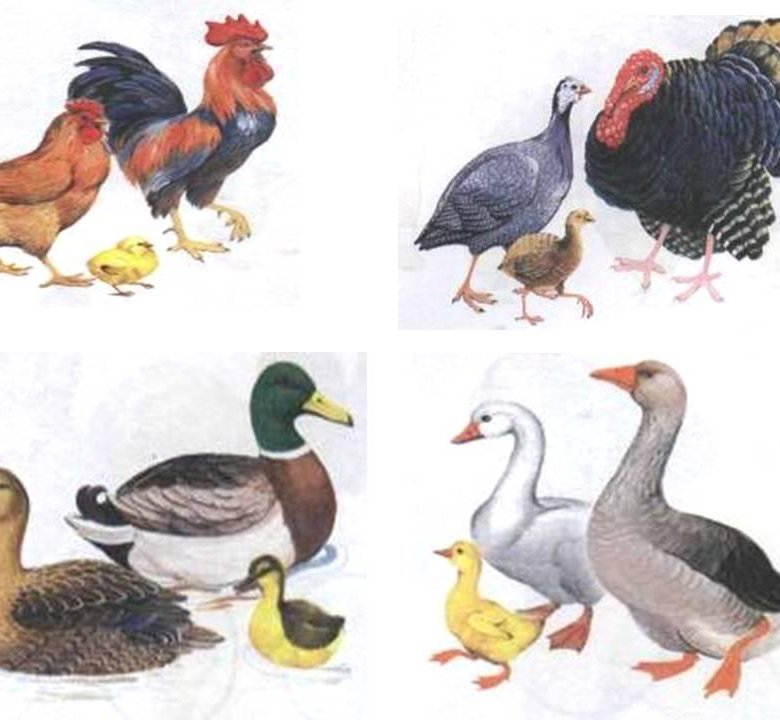 